                                                     УТВЕРЖДАЮ                                                     Директор                                                      Государственного учреждения образования «Липская средняя школа»                                                                                                                                                        О.К.Оглашевич                           2022  г. 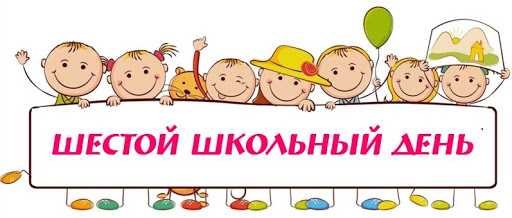 МероприятияМероприятияВремя и место проведенияВремя и место проведенияУчастникиУчастникиУчастникиОтветственныеОтветственныеОтветственные	Объединения по интересам		Объединения по интересам		Объединения по интересам		Объединения по интересам		Объединения по интересам		Объединения по интересам		Объединения по интересам		Объединения по интересам		Объединения по интересам		Объединения по интересам	Объединение по интересам «Изобразительное искусство»Объединение по интересам «Изобразительное искусство»9:00 – 10:459:00 – 10:451 – 4 кл.1 – 4 кл.1 – 4 кл.Борисова Н.А.,руководитель объединения      по интересамБорисова Н.А.,руководитель объединения      по интересамБорисова Н.А.,руководитель объединения      по интересамОбъединение по интересам «Рукодельница»Объединение по интересам «Рукодельница»09:00 – 10:4509:00 – 10:45 5 – 7 кл. 5 – 7 кл. 5 – 7 кл.Бахуринская М.Д.руководитель объединения      по интересамБахуринская М.Д.руководитель объединения      по интересамБахуринская М.Д.руководитель объединения      по интересамОбъединения по интересам спортивной направленностиОбъединения по интересам спортивной направленностиОбъединения по интересам спортивной направленностиОбъединения по интересам спортивной направленностиОбъединения по интересам спортивной направленностиОбъединения по интересам спортивной направленностиОбъединения по интересам спортивной направленностиОбъединения по интересам спортивной направленностиОбъединения по интересам спортивной направленностиОбъединения по интересам спортивной направленностиОбъединение по интересам спортивной направленности     «Час футбола»Объединение по интересам спортивной направленности     «Час футбола»09:00 – 09:45спортивный зал09:00 – 09:45спортивный залучащиесяучащиесяучащиесяСавенкова Л.М., руководитель объединения по интересамСавенкова Л.М., руководитель объединения по интересамСавенкова Л.М., руководитель объединения по интересамОбъединение по интересам спортивной направленности «Юный теннисист»Объединение по интересам спортивной направленности «Юный теннисист»10:00 – 10:45 фойе 1этаж10:00 – 10:45 фойе 1этажучащиесяучащиесяучащиесяКуликовский И.А., руководитель объединения по интересамКуликовский И.А., руководитель объединения по интересамКуликовский И.А., руководитель объединения по интересамОбъединение по интересам спортивной направленности «Волейбол»Объединение по интересам спортивной направленности «Волейбол»11:00 – 11:45 спортивный зал11:00 – 11:45 спортивный залучащиесяучащиесяучащиесяКуликовский И.А., руководитель объединения по интересамКуликовский И.А., руководитель объединения по интересамКуликовский И.А., руководитель объединения по интересамФизкультурно-оздоровительные мероприятияФизкультурно-оздоровительные мероприятияФизкультурно-оздоровительные мероприятияФизкультурно-оздоровительные мероприятияФизкультурно-оздоровительные мероприятияФизкультурно-оздоровительные мероприятияФизкультурно-оздоровительные мероприятияФизкультурно-оздоровительные мероприятияФизкультурно-оздоровительные мероприятияФизкультурно-оздоровительные мероприятияСпортивное мероприятия «Спортивные старты»Спортивное мероприятия «Спортивные старты»11:00 – 12:00стадион11:00 – 12:00стадион 1 – 11 кл. 1 – 11 кл. 1 – 11 кл.Куликовский И.А.руководитель физической культуры и здоровьяКуликовский И.А.руководитель физической культуры и здоровьяКуликовский И.А.руководитель физической культуры и здоровьяВнеклассные мероприятияВнеклассные мероприятияВнеклассные мероприятияВнеклассные мероприятияВнеклассные мероприятияВнеклассные мероприятияВнеклассные мероприятияВнеклассные мероприятияВнеклассные мероприятияВнеклассные мероприятияПирамида знаний «Права и обязанности»Пирамида знаний «Права и обязанности»10:00 – 10:4510:00 – 10:457 – 8  кл.7 – 8  кл.7 – 8  кл.Юращик С.А.Юращик С.А.Юращик С.А.Беседа-игра «Счастье – это…»Беседа-игра «Счастье – это…»10:00 – 10:45 10:00 – 10:45 9 – 11 кл.9 – 11 кл.9 – 11 кл.Савенкова Л.М.Савенкова Л.М.Савенкова Л.М.Урок-игра по станциям «Знатоки безопасности»Урок-игра по станциям «Знатоки безопасности»10:00 – 10:4510:00 – 10:451 – 4 кл.1 – 4 кл.1 – 4 кл.Нехайчик К.И.Нехайчик К.И.Нехайчик К.И.Работа педагога-организатораРабота педагога-организатораРабота педагога-организатораРабота педагога-организатораРабота педагога-организатораРабота педагога-организатораРабота педагога-организатораРабота педагога-организатораРабота педагога-организатораРабота педагога-организатораКолесо истории «Моя Родина»Колесо истории «Моя Родина»12:00 – 12:4512:00 – 12:45 Актив «БРПО» Актив «БРПО» Актив «БРПО»Тукай Д.Д., педагог-организаторТукай Д.Д., педагог-организаторТукай Д.Д., педагог-организаторРабота педагога социальногоРабота педагога социальногоРабота педагога социальногоРабота педагога социальногоРабота педагога социальногоРабота педагога социальногоРабота педагога социальногоРабота педагога социальногоРабота педагога социальногоРабота педагога социальногоИнформационно-правовой практикум «Я законопослушный гражданин»12:00 – 12:4512:00 – 12:4512:00 – 12:4512:00 – 12:4512:00 – 12:455 – 6 кл.5 – 6 кл.5 – 6 кл.Мартынюк К.Л., педагог социальныйРабота воспитателя по военно-патриотическому воспитаниюРабота воспитателя по военно-патриотическому воспитаниюРабота воспитателя по военно-патриотическому воспитаниюРабота воспитателя по военно-патриотическому воспитаниюРабота воспитателя по военно-патриотическому воспитаниюРабота воспитателя по военно-патриотическому воспитаниюРабота воспитателя по военно-патриотическому воспитаниюРабота воспитателя по военно-патриотическому воспитаниюРабота воспитателя по военно-патриотическому воспитаниюРабота воспитателя по военно-патриотическому воспитаниюЧас истории «Славные имена отечества»Час истории «Славные имена отечества»Час истории «Славные имена отечества»10:00 – 10:4510:00 – 10:45учащиесяучащиесяучащиесяСавенкова Л.М., воспитатель по военно-патриотическому воспитаниюСавенкова Л.М., воспитатель по военно-патриотическому воспитанию